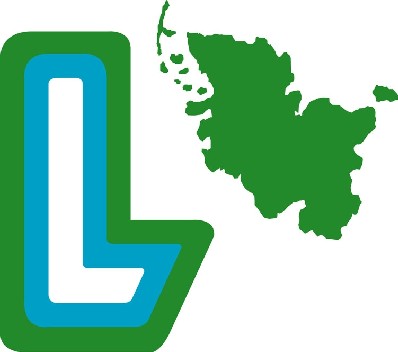 A n t r a g s f o r m u l a rHiermit beantrage ich meine Aufnahme als Mitglied

im LandFrauenVerein_____________________________________________________O    Ich interessiere mich für die Kreisgruppe „Junge LandFrauen“.Name:_______________________________Vorname:_________________________Adresse:______________________________________________________________Telefon:______________________________Fax:______________________________
Geburtsdatum:_________________________Beruf: ___________________________e-mail Adresse__________________________________________________________Mit dem Beitritt eines Mitglieds nimmt der LandFrauenVerein Kiel dessen Adresse, Geburtsdatum, Kontaktdaten und Bankverbindung auf. Diese Daten werden ausschließlich zur Mitgliederverwaltung erhoben und verarbeitet und nicht an Dritte weitergegeben (Ausnahme: bei Reise-Teilnahme Weitergabe an das zuständige Busunternehmen).Die personenbezogenen Daten werden durch geeignete technische und organisatorische Maßnahmen vor der Kenntnisnahme Dritter geschützt. Die Mitglieder können jederzeit Auskunft über die zu Ihrer Person gespeicherten Daten erhalten.Der Veröffentlichung von Fotos, die auf Veranstaltungen zum Zwecke zukünftiger Dokumentation und Veröffentlichung auf der Website und in Printmedien (Tageszeitung/Bauernblatt…..) erstellt werden, wird zugestimmt.________________________________________________________________
Datum									Unterschrift



LandFrauenVerein_______________________________________________________
Gläubigeridentifikationsnummer: __________________________________________Mandatsreferenz: ________________________________________________________

SEPA Lastschriftmandat (vormals Lastschrifteinzugsermächtigung)

Hiermit ermächtige ich den LandFrauenVerein ________________________________ widerruflich, die von mir zu entrichtenden Beitragszahlungen von meinem Konto mittels Lastschrift einzuziehen. Zugleich weise ich mein Kreditinstitut an, die vom vorgenannten LandFrauenVerein auf mein Konto gezogenen Lastschriften einzulösen.
Jährliches Fälligkeitsdatum ist der _______________. Fällt der Fälligkeitstag des zu zahlenden Betrages auf ein Wochenende oder einen Feiertag, so wird der nächste Geschäftstag als Fälligkeits-tag gewählt.

Hinweis: Ich kann innerhalb von 8 Wochen, beginnend mit dem Belastungsdatum, die Erstattung
des belasteten Betrages verlangen. Es gelten dabei die mit meinem Kreditinstitut vereinbarten Bedingungen. Zahlungspflichtiger:Name des Kontoinhabers:	________________________________________________Anschrift:			________________________________________________(falls abweichend vom Antragsteller)Kreditinstitut (Name):		________________________________________________Kreditinstitut (BIC):		_ _ _ _ _ _ _ _ _ _ _IBAN (vormals Kontonummer):	D E _ _  _ _ _ _  _ _ _ _  _ _ _ _  _ _ _ _  _ ________________________________________      _______________________________________Ort, Datum							Unterschrift (Kontoinhaber)